南投縣草屯國小校園空氣品質宣導計畫一、依據：   （一）環保署101.05.14訂定細懸浮微粒空氣品質辦理。   （二）教育部號函辦理。（三）南投縣政府府體字第1040158938號二、目標：   （一）為強化校園師生對空氣品質之認知及重視，由學校主動獲取空氣品質資訊，並藉空氣品質旗幟不同顏色適時之警示，進行健康防護作業，以降低空氣品質不良對校園師生之健康影響。   （二）利用校園普及宣導和融入式課程教學等方式，對校園師生進行空氣品質指標及自我健康防護等資訊教育宣導，提升師生對空氣品質正確認知之環境素養。   （三）透過空氣品質宣導，學生能持續進行汙染量減量，營造校園清新環境。   （四）透過空氣品質課程宣導，學童達到身體自主管理、維護健康，進而樂活生活、樂於學習。三、實施對象：	（一）、全校師生：施行校園空氣污染防制宣導。    （二）、學生;一到三年級與四到六年級版本，每一位學生均有防治宣導單。    （三）、老師:每一位老師均有一份防治宣導老師版本，供老師進行課程融入說明。	（四）、家長：利用給家長的一封信宣導。	（五）、社區：利用跑馬燈及懸掛空污旗，讓社區里民也能得知空污訊息。四、實施方式：   （一）旗幟放置地點：學校校門口前庭。   （二）空氣品質資訊取得：空氣品質小尖兵於每日上午8時及中午12時至環境即時通(APP)查詢當日即時空氣品質現況，包括空氣汙染指標(PSI)及即時細懸浮微粒(PM2.5)指標。   （三）當日空氣品質資訊傳遞及防護：依當日空氣品質指標代表顏色進行掛旗作業，並就學校現況輔以校園廣播、晨會宣導…等方式傳達給全校師生當日空氣品質指標顏色及相對應採取之防護方式。   （四）全校宣導說明作業：衛保組長利用學校晨會（升旗）活動宣導空氣品質旗幟活動內涵。   （五）空氣品質資訊課程教學：以融入式教學方式，由學校自行評估適當之教學班級，以及評估可融入之課程進行教學，深入學習方式，提升學習興趣，以加強學童對空氣品質正確知能。五、預期效益：   （一）藉正確之宣導，提升校園師生、家長及附近的民眾對於空氣品質及相關防護作為之瞭解，降低空氣汙染對校園師生之健康影響。   （二）空氣品質宣導，學生能持續進行汙染量減量，營造校園清新環境。   （三）空氣品質課程宣導，學童達到身體自主管理、維護健康，進而樂活生活、樂於學習。   （四）藉空氣品質旗幟試辦計畫實際之執行，校園師生對於空氣品質有更正確之知能。 六、實施時間：即日起七、本計畫經校長核定後實施，修正時亦同。承辦人:吳00     主任;林00        校長:陳00運用宣導單 說明計畫內容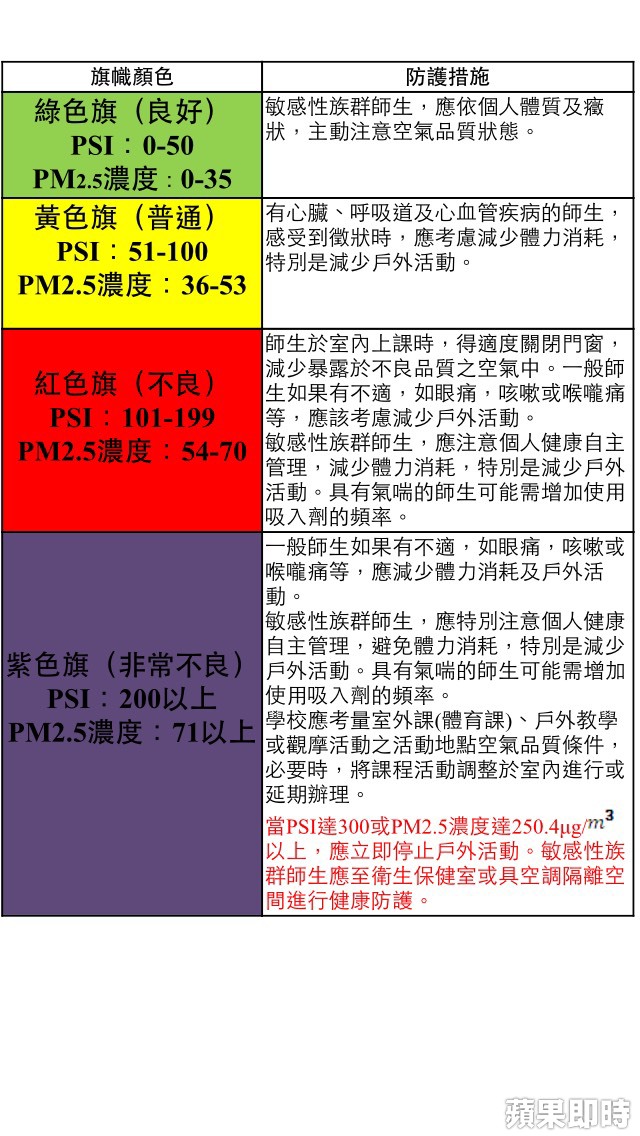 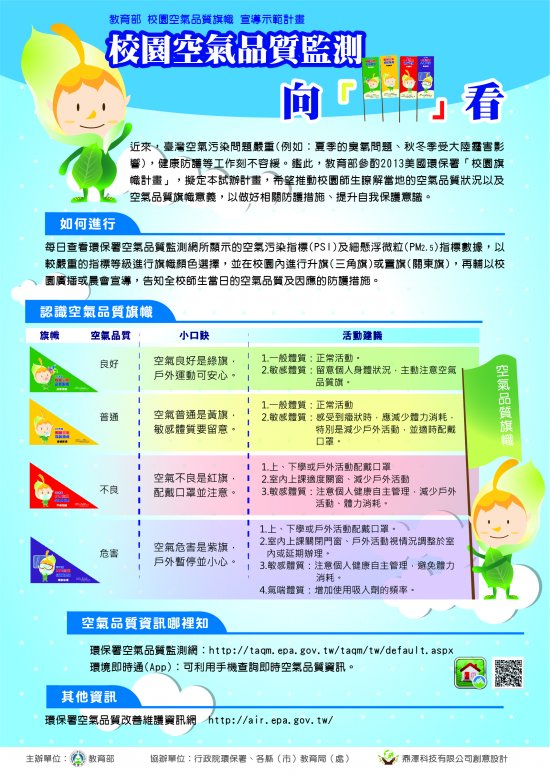 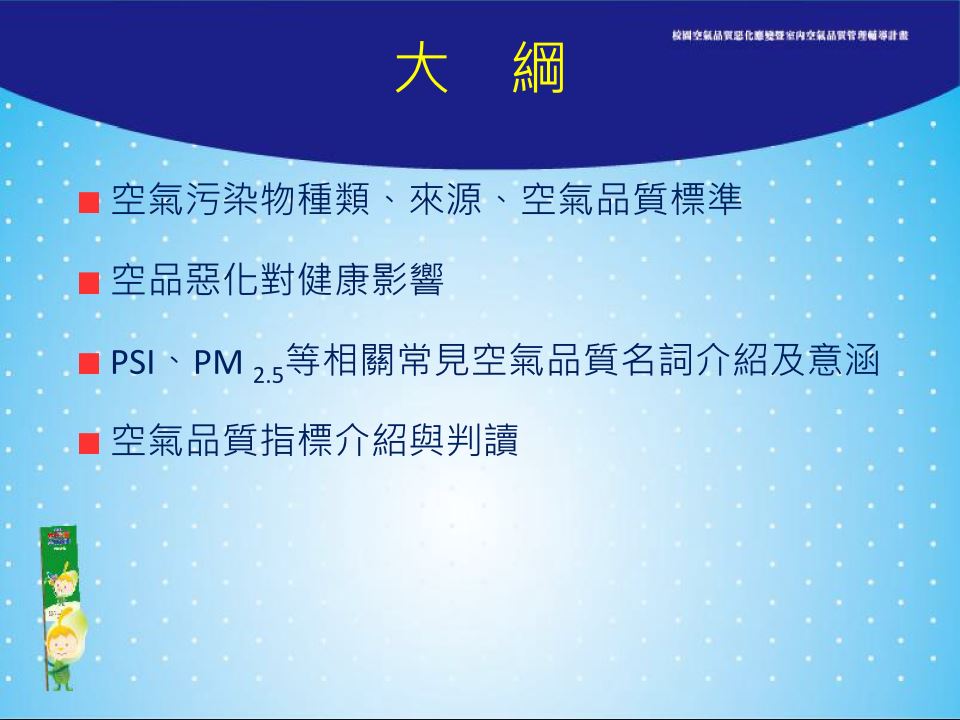 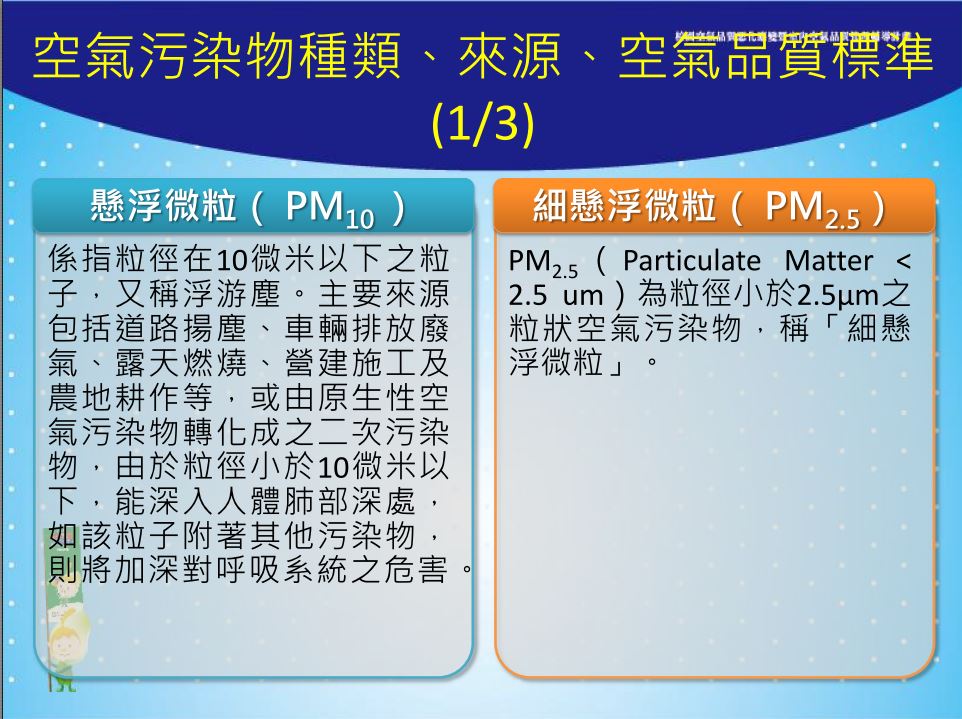 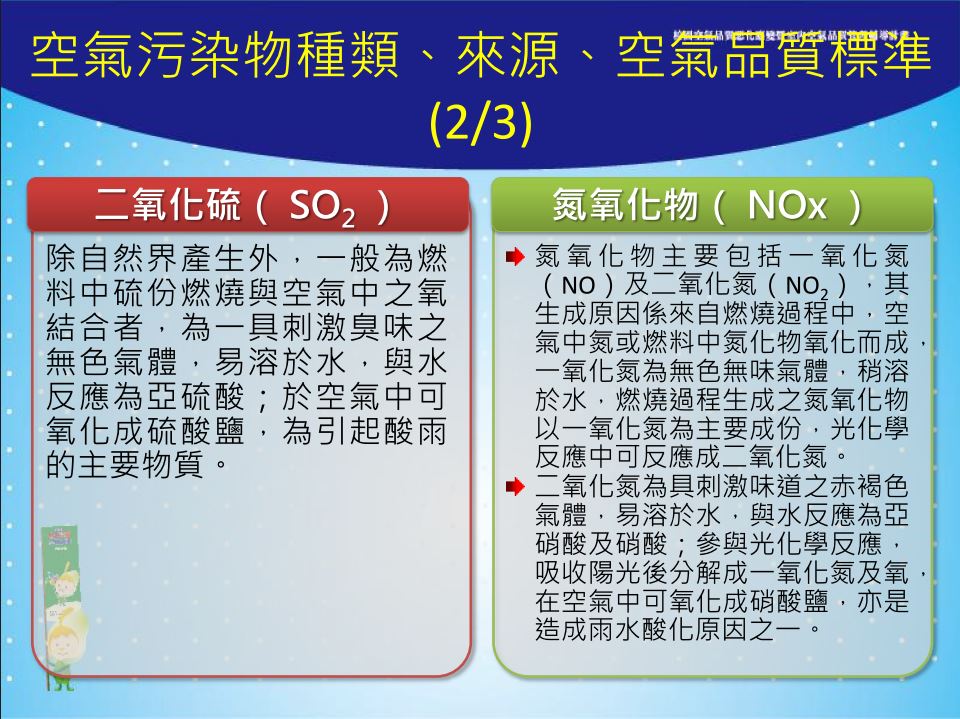 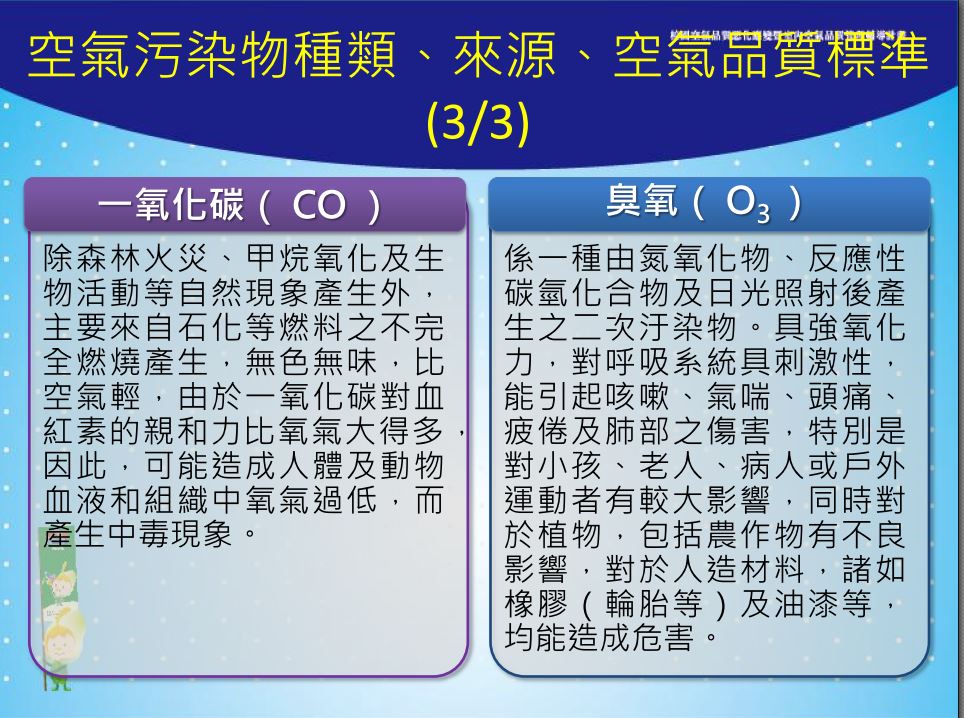 